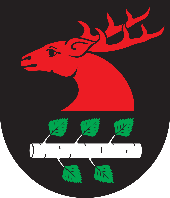 URZĄD GMINY BRZOZIEBrzozie 50 87-313 Brzozie tel: 56 49 129 10, fax: 56 49 129 11www.brzozie.pl, e-mail: ug.brzoie@brzozie.plURZĄD GMINY BRZOZIEBrzozie 50 87-313 Brzozie tel: 56 49 129 10, fax: 56 49 129 11www.brzozie.pl, e-mail: ug.brzoie@brzozie.plEdycja:30.04.2021KARTA USŁUGINr. Karty:………….ZAŚWIADCZENIE O DOKONANIU OPŁATY ZA ZEZWOLENIENA SPRZEDAŻ NAPOJÓW ALKOHOLOWYCHZAŚWIADCZENIE O DOKONANIU OPŁATY ZA ZEZWOLENIENA SPRZEDAŻ NAPOJÓW ALKOHOLOWYCHZAŚWIADCZENIE O DOKONANIU OPŁATY ZA ZEZWOLENIENA SPRZEDAŻ NAPOJÓW ALKOHOLOWYCHMiejsce załatwienia sprawyReferat Inwestycji i RozwojuKarolina Nowakowska – PodinspektorPokój nr. 7, tel: 56 49 129 17 Referat Inwestycji i RozwojuKarolina Nowakowska – PodinspektorPokój nr. 7, tel: 56 49 129 17 Wymagane dokumentyWniosek o wydanie zaświadczenia potwierdzającego dokonanie opłaty za korzystanie ze zezwolenie na sprzedaż napojów alkoholowych Dowód uiszczenia opłaty skarbowej za zaświadczenie Wniosek o wydanie zaświadczenia potwierdzającego dokonanie opłaty za korzystanie ze zezwolenie na sprzedaż napojów alkoholowych Dowód uiszczenia opłaty skarbowej za zaświadczenie OpłatyOpłata skarbowa za zaświadczenie – 17 zł Opłata skarbowa za zaświadczenie – 17 zł Podstawa prawnaTermin składania dokumentów--Termin realizacji niezwłocznieniezwłocznieTryb odwoławczynie przysługuje nie przysługuje Informacje dodatkoweFormularze wniosków i druki do pobrania Wniosek o wydanie zaświadczenia potwierdzającego dokonanie opłaty za korzystanie ze zezwolenia na sprzedaż napojów alkoholowychWniosek o wydanie zaświadczenia potwierdzającego dokonanie opłaty za korzystanie ze zezwolenia na sprzedaż napojów alkoholowych